         PRACTICE OBSERVATION FEEDBACK TEMPLATE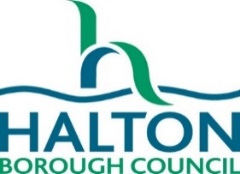       Children and Families ServiceFEEDBACK TEMPLATE FOR OBSERVING PRACTICEFEEDBACK TEMPLATE FOR OBSERVING PRACTICEFEEDBACK TEMPLATE FOR OBSERVING PRACTICEName:Date:Practice observer:Relationship building -empathy, collaboration and autonomy:What did the worker do well?Relationship building -empathy, collaboration and autonomy:What could be improved?Good authority - clarityabout concern, focus on the child, and purposefulness:What did the worker do well?Good authority - clarityabout concern, focus on the child, and purposefulness:What could be improved?Evocation - building theintrinsic motivation of parents to make changes:What did the worker do well?Evocation - building theintrinsic motivation of parents to make changes:What could be improved?